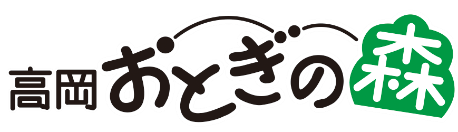 ～参加申込書～　（5月12日開催）※ご記入いただいた個人情報は本イベント以外には使用いたしません。上記ご確認、ご記入の上、郵送若しくはFAX、e-mailにてお送りください。送付先　〒933-0826　富山県高岡市佐野1342　高岡おとぎの森公園管理事務所　　　FAX  0766-28-6501　　e-mail　otoginomori@tonamikogyo.co.jp住所〒〒連絡先TELFAX連絡先携帯同乗者（　　　名）弁当（　　　個）連絡先メールアドレスメールアドレス車両車名：車名：車両生産国：車両色：車両排気量：　　　　　　　　　　　　㏄全長　　　　　　　　　　　　　ｍ車両年式　　西暦　　　　　　　　　　年(昭和・平成　　　　　　年)年式　　西暦　　　　　　　　　　年(昭和・平成　　　　　　年)車両車両ナンバー車両ナンバー車両アピールポイントいたずら対策への要望PPロープ・カラーコーン　　要　・　不要PPロープ・カラーコーン　　要　・　不要―　誓約書　―当日は、主催者及び関係者の指示に従い行動いたします。当イベント参加に当たり、高岡おとぎの森公園内外において、飲酒、酒気帯び運転、暴走行為等をいたしません。展示中の車両の管理は自ら責任をもって行い、車両の盗難・破損等については主催者及び関係者に対し責任を問う事をいたしません。当イベント開催中に生じた事故・損害については、主催者及び関係者に対し損害の賠償を要求いたしません。私の過失により主催者及び関係者所有の施設・機材・車両等に損害を与えた場合には、その損害について弁償いたします。参加車両の撮影、各メディアへの掲載・放送を許可します。　　　　　　　　令和　　　年　　　月　　　日　氏名　　　　　　　　　　　　　　　　　　　